KLASA:363-01/20-01/81URBROJ: 2113/03-04-20-2Stubičke Toplice, 02.12.2020.DOKUMENTACIJA O NABAVIu postupku jednostavne nabaveUSLUGE ODRŽAVANJA JAVNE RASVJETE NA PODRUČJU OPĆINE STUBIČKE TOPLICE TIJEKOM 2021. GODINEPODACI O NARUČITELJU:NAZIV I SJEDIŠTE NARUČITELJA, OIB, BROJ TELEFONA, BROJ TELEFAKSA, INTERNETSKA STRANICA:OPĆINA STUBIČKE TOPLICE (OIB:15490794749) sa sjedištem u Stubičkim Toplicama, Viktora Šipeka 16, tel. br. 049/ 282 733, fax br. 049/282 940, www.stubicketoplice.hr.SLUŽBA ZA KONTAKT:Jedinstveni upravni odjel Općine Stubičke Toplice.Komunikacija i svaka druga razmjena informacija između Naručitelja i gospodarskih subjekata obavlja se isključivo na hrvatskom jeziku, elektroničkim sredstvima komunikacije, putem elektroničke pošte osoba zaduženih za komunikaciju s ponuditeljima: Maja Ivačević, dipl.iur., e-mail: pravnik@stubicketoplice.hr.Dodatne informacije, objašnjenja ili izmjene u vezi s Dokumentacijom o nabavi neće se davati gospodarskim subjektima putem telefona. EVIDENCIJSKI BROJ NABAVE:11/2021.VRSTA POSTUPKA:Jednostavna nabava.PROCIJENJENA VRIJEDNOST NABAVE:32.000,00 kuna.VRSTA UGOVORA O NABAVI:Nabava usluge.PODACI O PREDMETU NABAVE:OPIS PREDMETA NABAVE I TEHNIČKE SPECIFIKACIJE:Predmet nabave su usluge održavanja javne rasvjete na području Općine Stubičke Toplice tijekom 2021. godine, što podrazumijeva: održavanje javne rasvjete sa uslugom postavljanja, održavanje objekata i uređaja javne rasvjete za rasvjetljavanje javnih površina, javnih cesta koje prolaze kroz naselje te nerazvrstanih cesta na području Općine Stubičke Toplice, zatim prihvat i evidentiranje dojava o kvarovima, odobrenih naloga i izvršenih zahvata, intervencije na mjernim mjestima javne rasvjete, hitne intervencije u otklanjanju nedostataka na poziv ovlaštene osobe naručitelja u radnom vremenu,izvan radnog vremena i u neradne dane bilo koje vrste, hitne intervencije u slučaju elementarnih nepogoda i ostalih izričitih opasnosti odmah po nastupanju opasnosti (Za hitne intervencije odabrani ponuditelj se obvezuje izvršiti intervenciju u roku od 2 (dva) sata od zaprimljenog poziva nadležnog tijela.), montažu i demontažu prigodne dekorativne rasvjete, te zamjenu mjernih, uklopnih i upravljačkih uređaja.KOLIČINA PREDMETA NABAVE:U Troškovniku, koji je prilog 2 i sastavni dio ove Dokumentacije o nabavi. Količine u Troškovniku su okvirne, a Naručitelj će naručivati uslugu održavanja javne rasvjete od odabranog ponuditelja, putem naloga, prema stvarnim potrebama tijekom 2021. godine. Stvarno nabavljena količina predmeta nabave može biti veća ili manja od predviđene.TROŠKOVNIKTroškovnik je prilog i sastavni dio ove Dokumentacije o nabavi (Prilog 2).MJESTO IZVRŠENJA UGOVORAOpćina Stubičke Toplice. Općina Stubičke Toplice obuhvaća četiri naselja: Sljeme, Pila, Strmec Stubički i Stubičke Toplice.ROK POČETKA I ZAVRŠETKA IZVRŠENJA UGOVORAS odabranim ponuditeljem sklopit će se ugovor, nakon donošenja odluke o odabiru. Ugovor se sklapa na određeno vrijeme od 01. siječnja 2021. do 31. prosinca 2021. godine.RAZLOZI ISKLJUČENJA GOSPODARSKOG SUBJEKTAJavni naručitelj obvezan je isključiti gospodarskog subjekta iz postupka nabave ako utvrdi da gospodarski subjekt nije ispunio obveze plaćanja dospjelih poreznih obveza i obveza za mirovinsko i zdravstveno osiguranje:u Republici Hrvatskoj, ako gospodarski subjekt ima poslovni nastan u Republici Hrvatskoj, iliu Republici Hrvatskoj ili u državi poslovnog nastana gospodarskog subjekta, ako gospodarski subjekt nema poslovni nastan u Republici Hrvatskoj.Iznimno, javni naručitelj neće isključiti gospodarskog subjekta iz postupka nabave ako mu sukladno posebnom propisu plaćanje obveza nije dopušteno ili mu je odobrena odgoda plaćanja.Nepostojanje osnova za isključenje iz ove podtočke dokazuje se:potvrdu porezne uprave ili drugog nadležnog tijela u državi poslovnog nastana gospodarskog subjekta kojom se dokazuje da ne postoje osnove za isključenje iz t. 3.1.2. DoNako se u državi poslovnog nastana gospodarskog subjekta, odnosno državi čiji je osoba državljanin ne izdaju dokumenti iz alineje prve ili ako ne obuhvaćaju sve okolnosti iz t. 3.1.2. DoN, oni mogu biti zamijenjeni izjavom pod prisegom ili, ako izjava pod prisegom prema pravu dotične države ne postoji, izjavom davatelja s ovjerenim potpisom kod nadležne sudske ili upravne vlasti, javnog bilježnika ili strukovnog ili trgovinskog tijela u državi poslovnog nastana gospodarskog subjekta, odnosno državi čiji je osoba državljanin.Smatra da su dokumenti iz točke 3.1.1. ažurirani ako nisu stariji od dana početka postupka nabave.KRITERIJI ZA ODABIR GOSPODARSKOG SUBJEKTA (UVJETI SPOSOBNOSTI):UVJETI SPOSOBNOSTI ZA OBAVLJANJE PROFESIONALNE DJELATNOSTIGospodarski subjekt mora dokazati svoj upis u sudski, obrtni, strukovni ili drugi odgovarajući registar u državi njegova poslovnog nastana.Sposobnost za obavljanje profesionalne djelatnosti gospodarskog subjekta dokazuje se:1. izvatkom iz sudskog, obrtnog, strukovnog ili drugog odgovarajućeg registra koji se vodi u državi članici njegova poslovnog nastana2. potvrdom o ovlaštenju ili članstvu u određenoj organizaciji u državi njegova sjedišta.Smatra da su dokumenti iz točke 4.1.1. ažurirani ako nisu stariji od dana početka postupka nabave.UVJETI TEHNIČKE I STRUČNE SPOSOBNOSTI I NJIHOVE MINIMALNE RAZINEGospodarski subjekt mora dokazati da ima dovoljnu razinu iskustva, znanja i sposobnosti za kvalitetno pružanje usluga iz predmeta nabave što se dokazuje odgovarajućim referencijama iz prije izvršenih ugovora, odnosno popisom glavnih usluga pruženih u godini u kojoj je započeo postupak nabave i tijekom 3 (tri) godine koje prethode toj godini, čija pojedinačna vrijednost nije viša od procijenjene vrijednosti nabave. Popis sadrži vrijednost usluga, datum te naziv druge ugovorne strane.Dokaz: popis usluga izvršenih u godini u kojoj je započeo postupak nabave (2020.g.) i tijekom tri godine koje prethode toj godini (2019., 2018., 2017. g.) o pruženim uslugama istih ili sličnih predmetu nabave. Popis usluga sadrži vrijednost usluga, datum te naziv druge ugovorne strane.Gospodarski subjekt mora dokazati da raspolaže 1 vozilom s hidrauličnom platformom za rad na visini 12 m.	Dokaz: izjava gospodarskog subjekta.Gospodarski subjekt mora dokazati kako će za potrebe izvršenja ugovora imati na raspolaganju ljudske resurse (izvršitelje) koji su stručno kvalificirani za izvršavanje ovog predmeta nabave, odnosno upravljanje / rukovanje građevinskim strojevima koji su u točki 4.2.2. navedeni kao minimum tehničke opremljenosti kako slijedi:3 osobe osposobljene za rad na siguran način na poslovima elektrotehničar i elektromonter javne rasvjete, 2 osobe osposobljenih za rad na hidrauličnoj platformi.Dokaz: izjava gospodarskog subjekta s navedenim izvršiteljima, koji po broju i kvalifikacijama odgovaraju traženom.Sve dokumente koje naručitelj zahtijeva u ovom postupku nabave, ponuditelji mogu dostaviti u neovjerenoj preslici. Neovjerenom preslikom smatra se i neovjereni ispis elektroničke isprave.Naručitelj može od odabranog ponuditelja zatražiti dostavu dokumenata u originalu ili ovjerenoj preslici prije sklapanja ugovora o nabavi.PODACI O PONUDI:SADRŽAJ I NAČIN IZRADE:Ponuda sadrži najmanje:popunjeni ponudbeni list,popunjeni troškovnik,dokumente sukladno t. 3 i 4 Dokumentacije o nabaviparafiran prijedlog ugovora, kao znak suglasnosti s odredbama istoga.Ponuda i svi njezini dijelovi se izrađuju na hrvatskom jeziku i latiničnom pismu. Ukoliko original dokumenta nije na hrvatskom jeziku i latiničnom pismu, obvezno se prilaže i prijevod ovlaštenog sudskog tumača za jezik s kojeg je prijevod izvršen. Prijevod dokumenta osigurava ponuditelj o svom trošku. Ponuda se dostavlja u zatvorenoj omotnici na adresu naručitelja: OPĆINA STUBIČKE TOPLICE, VIKTORA ŠIPEKA 16, 49244 STUBIČKE TOPLICE.Na omotnici ponude mora biti naznačeno:naziv i adresa naručitelja,naziv i adresa ponuditelja,naziv predmeta nabave i evidencijskog broja nabave,naznaka „ne otvaraj“Ponuditelj može do isteka roka za dostavu ponuda dostaviti izmjenu i/ili dopunu svoje ponude.Izmjena i/ili dopuna ponude dostavlja se na isti način kao i osnovna ponuda uz obveznu naznaku da se radi o izmjeni i/ili dopuni ponude.Ponuditelj može do isteka roka za dostavu ponude pisanom izjavom odustati od svoje dostavljene ponude. Pisana izjava dostavlja se na isti način kao i ponuda, uz obveznu naznaku da se radi o odustajanju od ponude.Ponuditelj ne smije mijenjati ili dopunjavati tekst Dokumentacije za nabavu pri izradi ponude.U slučaju da omotnica nije zatvorena i označena kako je navedeno u ovoj Dokumentaciji, naručitelj ne snosi odgovornost ukoliko se ponuda otvori prije roka.Naručitelj ne snosi odgovornost ukoliko se ponuda izgubi prilikom dostave.Ponuditelj sam snosi troškove izrade ponude. NAČIN ODREĐIVANJA CIJENE PONUDECijena ponude piše se brojkama u apsolutnom iznosu i izražava se u kunama. Ponuditelj iskazuje jedinične i ukupnu cijenu u kunama bez PDV-a, te s PDV-om u obrascu Troškovnika na mjestima koja su za to predviđena. Ponuditelj mora iskazati cijenu (cijenu u apsolutnom iznosu) za cjelokupni predmet nabave u kunama bez PDV-a koji se iskazuje zasebno iza cijene ponude te ukupnu cijenu ponude koju čini cijena ponude s porezom na dodanu vrijednost.Ako ponuditelj nije u sustavu PDV-a, u ponudbenom listu, na mjesto predviđeno za upis cijene ponude s PDV-om, upisuje se isti iznos kao što je upisan na mjestu predviđenom za upis cijene ponude bez PDV-a, a mjesto predviđeno za upis iznosa PDV-a ostavlja se prazno.U cijenu ponude moraju biti uračunati svi troškovi i popusti. Ponuditelji su obvezni popuniti sve jedinične cijene i stavke troškovnika. Jedinične cijene iskazuju se bez PDV-a.Sve cijene moraju biti zaokružene na dvije decimale.Cijena ponude je nepromjenjiva tijekom trajanja ugovora o nabavi te će zahtjev za promjenu cijene uslijed promjene cijene nafte ili drugih sirovina tijekom izvršenja ugovora biti odbijen.Ako ponuditelj ne postupi u skladu sa zahtjevima iz ove točke Dokumentacije o nabavi ili promijeni tekst ili količine navedene u Troškovniku, smatrat će se da je takav Troškovnik nepotpun i nevažeći te će ponuda biti odbijena.VALUTA PONUDECijena ponude izražava se u hrvatskim kunama (HRK).KRITERIJ ZA ODABIR PONUDENajniža cijena.ROK VALJANOSTI PONUDE60 dana od isteka roka za dostavu ponude.ROK ZA DOSTAVU PONUDERok za dostavu ponude je 11. prosinca 2020. godine do 12:00 sati. Ponuda mora biti zaprimljena kod naručitelja do navedenoga roka, bez obzira na način dostave.OSTALE ODREDBE:JAMSTVO ZA UREDNO ISPUNJENJE UGOVORA O JAVNOJ NABAVI:Naručitelj zahtijeva da odabrani ponuditelj dostavi jamstvo za uredno ispunjenje ugovora, za slučaj povrede ugovornih obveza.Jamstvo se dostavlja u obliku zadužnice i iznosi 10% vrijednosti ugovora bez PDV-a.U slučaju nedostavljanja jamstva za uredno ispunjenje ugovora, u zadanom roku, javni naručitelj će naplatiti jamstvo za ozbiljnost ponude. Rok za dostavu jamstva za uredno ispunjenje ugovora je dan potpisa ugovora.Jamstvo se dostavlja u izvorniku.Jamstvo ne smije biti ni na koji način oštećeno (bušenjem, klamanjem i sl.), a što se ne odnosi na uvezivanje od strane javnog bilježnika ili ovlaštenog sudskog tumača.Jamstvo za uredno ispunjenje ugovora vraća se nakon uspješno izvršenog ugovora.DATUM, VRIJEME I MJESTO OTVARANJA PONUDAOtvaranje ponuda održati će se odmah po isteku roka za dostavu ponuda, odnosno dana 11. prosinca 2020. u 12:00 sati, u Općini Stubičke Toplice, Viktora Šipeka 16, Stubičke Toplice.Otvaranje ponuda nije javno.PRIJEDLOG UGOVORAU prilogu ove Dokumentacije o nabavi. Ponuditelj mora parafirati ugovor ili ga potpisati na mjestu potpisa u znak suglasnosti s istim i dostaviti ga u ponudi, sukladno odredbama ove Dokumentacije.ROK ZA DONOŠENJE ODLUKE O ODABIRURok za donošenje Odluke o odabiru je 60 dana od isteka roka za dostavu ponuda. ROK, NAČIN I UVJETI PLAĆANJAPlaćanje će se izvršiti na temelju ispostavljenog e-računa, u roku ne kasnijem od 60 dana, na Izvođačev žiro račun.Naručitelj ne osigurava predujam (avans). Naručitelj ne izdaje jamstvo za ispunjenje novčane obvezeJedinične cijene sa svaki izvršeni posao moraju odgovarati jediničnim cijenama istaknutim u Troškovniku ponude.DATUM OBJAVE NA www.stubicketoplice.hr:03. prosinca 2020. godine.Povjerenstvo za postupak nabave:Maja Ivačević, dipl.iur., v.r.Dubravka Špiček, mag.oec., v.r.Tea Penezić, mag.iur., v.r.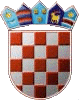 REPUBLIKA HRVATSKAKRAPINSKO-ZAGORSKA ŽUPANIJAOPĆINA STUBIČKE TOPLICEJEDINSTVENI UPRAVNI ODJELNAZIV I ADRESA PONUDITELJAPONUDA ZA ODRŽAVANJE JAVNE RASVJETEEV. BR. NABAVE: 11/2021„NE OTVARAJ“OPĆINA STUBIČKE TOPLICEVIKTORA ŠIPEKA 1649244 STUBIČKE TOPLICE